Board of Directors Meeting AgendaNov 14, 2022                   6:30 P.M.Virtual Meeting Link  Call to Order / Agenda approval Election of new officers Prior year officers: President – Kelly FarmerVice President – Mark LevySecretary – Paula BuchTreasurer - Fred HoffmanCheck signers – Fred Hoffman, Cam Srpan, Mark LevyFinancial ReportFull financial report attachedPrior Year Annual Appeal SummaryFunding RequestSee AttachmentUpdates to Annual Appeal Project Forum – Feb 4 Other Discussion ItemsRoanoke Valley Governor’s School Foundation2022-23 Funding Requests		[*] = Immediate transfer to RVGS operating funds		[@] = Remains in RVGS Foundation account until withdrawal needed2022 Project Forum Awards: The RVGS Foundation has historically supported cash awards for students who receive place awards at the RVGS Project Forum. This amount is an estimate, as the number of award winners is variable.  Any remaining funds from this withdrawal will be deposited into RVGS operating accounts to support miscellaneous expenses in support of the students or faculty.Regional Fair ISEF Sponsorship and State Fair Registration: In recent years, the Western Virginia Regional Fair has sent three projects a year to ISEF, with part of the travel cost being supported through a $2,500 Foundation donation. The Foundation is asked to resume this support of ISEF travel expenses for a Grant Award winner project. An additional $1,000 is requested to pay registration fees for regional fair students advancing to the Virginia State Science and Engineering Fair. Supplies and equipment for Intersession and classroom labs: RVGS is experiencing short-term budget constraints this year due to temporarily decreased enrollment, state funding issues, and increasing expenses. Rather than supporting the expense of a purchasing a new significant piece of equipment, it is requested that the RVGS Foundation offset the expenses associated with lab supplies associated with Intersession and classroom labs at the level of $15,000.Misc. Support Expenses: Throughout the year, minor or unanticipated expenses present themselves that would be appropriate for Foundation support.  Some expenses serve students, such as off-setting school-related fees for economically challenged students, supporting activities like Senior Dinner or the Govie Gala, providing motivational rewards, and other similar uses. Other expenses may be staff related, such as providing lunch for the teachers, supporting professional development expenses, or purchasing class supplies. The Misc. Support Expenses line items provide additional funds for use from the RVGS operating accounts or directly from the Foundation account to support these needs.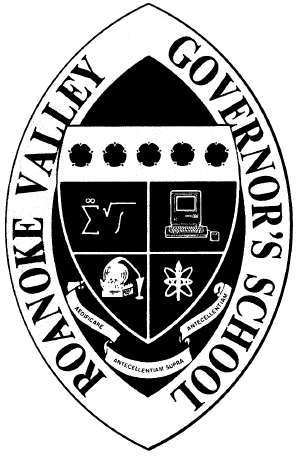 The Roanoke Valley Governor's School Foundation, Inc.www.rvgs.k12.va.usPrimary Fundraising Campaign2021-222020-212019-202018-192017-18Annual Appeal Donations$37,263.26$32,361 $32,319$34,817$25,671.26Silent Auction, raffle, t-shirts$0$0$519$723$2,854Combined$37,263.26$32,361$32,838$35,540$28,525.26NeedProposedCommunity Outreach Coordinator$10,000   [*]2023 Project Forum Awards for students$5,000     [@]Regional Fair Grand Award Sponsorship and State Fair Registration $2,250     [*]ISEF trip student expenses $1,250   [@]Supplies and equipment for Intersession and classroom labs$15,000   [*]     Misc. support expenses$2,000     [*]Misc. support expenses$3,541 (2,000 + 1,541 for t-shirts)  [@]CASH ON HAND$51,837.43 available funds(Note: $15,538.43 additional funds in Wells Fargo account from alumnus donation earmarked for special projects)REQUESTED EXPENDITURES$37,500CASH AFTER EXPENDITURES$14,757   2021-22 FUNDRAISING TARGET$30,000